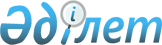 Об утверждении Правил производства досмотра и перечень лиц, имеющих право производить досмотр
					
			Утративший силу
			
			
		
					Постановление Правительства Республики Казахстан от 10 июня 1996 года № 723. Утратило силу постановлением Правительства Республики Казахстан от 25 декабря 2013 года № 1398       Сноска. Утратило силу постановлением Правительства РК от 25.12.2013 № 1398 (вводится в действие со дня первого официального опубликования).      Сноска. Заголовок в редакции - постановлением Правительства РК от 28 июля 2006 года N  717 (вводится в действие со дня его первого официального опубликования).

      В целях реализации Закона Республики Казахстан "Об использовании воздушного пространства и деятельности авиации Республики Казахстан" Правительство Республики Казахстан постановляет: см.Z100339

      Утвердить прилагаемые Правила производства досмотра и перечень лиц, имеющих право производить досмотр.

     Сноска. В преамбулу внесены изменения постановлением Правительства РК от 28 июля 2006 года N 717 (вводится в действие со дня его первого официального опубликования).      Заместитель 

  Премьер-Министра 

Республики Казахстан 

                                                Утверждены 

                                     постановлением Правительства 

                                          Республики Казахстан 

                                        от 10 июня 1996 г. N 723               Правила производства досмотра и 

    перечень лиц, имеющих право производить досмотр       Сноска. По тексту слова "Контроль и", "контроля и", "контроль и", "контроле и", "Контролю и", "контроль," исключены постановлением Правительства РК от 28 июля 2006 года N  717 (вводится в действие со дня его первого официального опубликования). 



      1. Настоящие Правила производства досмотра и перечень лиц, имеющих право производить досмотр (далее - Правила) разработаны в соответствии со статьей 97 Закона Республики Казахстан "Об использовании воздушного пространства и деятельности авиации Республики Казахстан", Чикагской (1944 года) Конвенции о Международной гражданской авиации. Правила определяют порядок досмотра ручной клади, багажа, грузов, почты, бортпитания, экипажа воздушного судна и личного досмотра пассажиров на внутренних и международных линиях, за исключением должностных лиц государства по специальному Перечню, утвержденному Правительством Республики Казахстан, а также лиц, пользующихся дипломатическим иммунитетом. Целью досмотра является обеспечение безопасности полетов, охрана жизни и здоровья пассажиров, членов экипажей, наземного персонала, населения и средств аэропорта от актов незаконного вмешательства. см.Z100339

      Досмотр на внутренних авиалиниях производится работниками службы авиационной безопасности (далее - САБ) аэропортов, на международных авиалиниях работниками САБ аэропортов, сотрудниками таможенных и пограничных органов Республики Казахстан, в соответствии с их компетенцией.  <*>  

      Сноска. В пункт 1 внесены изменения - постановлением Правительства РК от 27 июля 2000 г. N 1132;  от 28 июля 2006 года N  717 (вводится в действие со дня его первого официального опубликования). 



      2. Досмотр ручной клади, багажа, личный досмотр пассажиров и членов экипажей воздушных судов, а также грузов, почты, бортпитания производятся для предотвращения незаконного провоза опасных грузов и предметов, установленных Перечнем опасных веществ и предметов, а также всех видов наркотиков, запрещенных пассажирам к перевозке на гражданских воздушных судах (далее Перечень). Перечень утверждается  органом государственного управления, осуществляющим в пределах своей компетенции реализацию государственной политики в сфере гражданской авиации, государственный контроль и надзор, координацию и регулирование деятельности гражданской и экспериментальной авиации и использование воздушного пространства после согласования с Министерством внутренних дел и Комитетом национальной безопасности Республики Казахстан, уполномоченным органом по вопросам таможенного дела.  <*>  

      Сноска. В пункт 2 внесены изменения - постановлением Правительства РК от 27 июля 2000 г. N 1132;  от 28 июля 2006 года N  717 (вводится в действие со дня его первого официального опубликования). 



      3. Места, отведенные для продажи авиабилетов, кассовые залы аэропортов (городских аэровокзалов) оснащаются Перечнем, выписками из настоящих Правил по части прав и обязанностей пассажиров и являются обязательными для исполнения всеми пассажирами.  



      4. Досмотр ручной клади, багажа и личный досмотр пассажиров производятся по предъявлению билетов для полета. 

      При досмотре пассажиров проводится проверка документов, удостоверяющих личность пассажира и соответствие их перевозочным документам. 

      При досмотре применяются технические средства. 

      Досмотр в пункте досмотра пассажиров и их ручной клади (багажа) производится работниками подразделения досмотра САБ в количестве не менее четырех человек. 

      При регистрации пассажиров и багажа работниками соответствующих служб аэропорта (авиакомпании) и при досмотре пассажиров и багажа, в зависимости от используемой схемы обслуживания пассажиров, производится опрос пассажиров о принадлежности багажа с целью исключения регистрации багажа, не принадлежащего пассажиру. В случае установления факта несоответствия принадлежности багажа пассажиру, а также получения данных о доступе к багажу посторонних лиц, немедленно уведомляется подразделение досмотра САБ аэропорта для более тщательного досмотра багажа. 

      Установление принадлежности багажа, перевозимого в грузовом отсеке, и разрешение на его погрузку выполняется в соответствии с добавлением 27 "Руководства по безопасности для защиты гражданской авиации от актов незаконного вмешательства", издание - 6, 2002 года, Международной организации гражданской авиации. 

      В качестве дополнительной меры по обеспечению авиационной безопасности может производиться выборочный личный досмотр пассажиров и досмотр их ручной клади вручную. 

      Личный досмотр пассажиров и досмотр их ручной клади вручную осуществляется в случаях, когда оборудование для досмотра отсутствует или неисправно, а также при обнаружении техническими средствами досмотра контуров и иных данных, свидетельствующих о возможном нахождении предметов, запрещенных к перевозке на воздушном транспорте. В обычных условиях производится досмотр не менее 10 % пассажиров и ручной клади от общего числа пассажиров каждого рейса. 

      В условиях необходимости дополнительных мер по повышению авиационной безопасности в аэропорту при угрозе осуществления актов незаконного вмешательства или урегулирования ситуаций, связанных с актами незаконного вмешательства, процентное отношение досматриваемых вручную пассажиров определяется решением межведомственной аэропортовой комиссии по авиационной безопасности по согласованию с уполномоченным органом. 

      Пассажиры, уклоняющиеся от досмотра ручной клади, багажа и личного досмотра, не допускаются к перевозке. 

      При досмотре в целях безопасности организации гражданской авиации руководствуются разделами 4.2 "Досмотр пассажиров и ручной клади", 4.3 "Контроль за пассажирами, прошедшими досмотр", 4.5 "Багаж, перевозимый в грузовом отсеке", 4.6 "Меры обеспечения безопасности авиагруза", 4.7 "Безопасность бортпитания, сопутствующих средств и бортприпасов", добавлениями 22 "Досмотр пассажиров и ручной клади", 23 "Обслуживание потока пассажиров и досмотр в целях безопасности", 25 "Меры обеспечения безопасности авиагруза", 26 "Обеспечение безопасности бортпитания и бортприпасов" "Руководства по безопасности для защиты гражданской авиации от актов незаконного вмешательства", издание - 6, 2002 года, Международной организации гражданской авиации, а также требованиями нормативных правовых актов Республики Казахстан. 

      Ответственность за организацию досмотра несут руководители аэропортов и руководители САБ.  <*> 

     Сноска. Пункт 4 в редакции - постановлением Правительства РК от 28 июля 2006 года N  717 (вводится в действие со дня его первого официального опубликования). 



      5. Досмотру ручной клади, багажа и личному досмотру пассажиров должно предшествовать предложение пассажиру предъявить возможно имеющиеся у него опасные грузы и предметы, установленные Перечнем.  

      Все опасные вещества и предметы, которые запрещены к перевозке, ограничиваются в перемещении, а пассажир, у которого они обнаружены, передается сотрудникам органов внутренних дел для принятия решения в соответствии с законодательством Республики Казахстан. 

      Все опасные вещества и предметы, которые запрещены к перевозке, ограничиваются к дальнейшему перемещению, передаются провожающим пассажирам лицам или при их отсутствии учитываются САБ аэропорта и передаются работникам органов внутренних дел для их последующего изъятия. 

      Досмотр засланного и трансферного багажа производится по прибытии в аэропорт перед направлением на борт воздушных судов либо перед размещением в складские (либо иные) помещения аэропорта. 

      Досмотр ручной клади, багажа, находящихся при пассажире, производятся в его присутствии. В случаях, не терпящих отлагательств, досмотр такого багажа может быть произведен в отсутствие пассажира.  <*> 

      Сноска. В пункт 5 внесены изменения постановлением Правительства РК от 28 июля 2006 года N  717 (вводится в действие со дня его первого официального опубликования). 



      6. Досмотр багажа в отсутствие пассажира, связанный с необходимостью вскрытия багажа, производится по мотивированному решению (изложенному в письменном виде) руководителей аэропортов, их заместителей по авиационной безопасности, начальников САБ, начальников подразделений досмотра САБ аэропорта (городского аэровокзала), смен этой службы, подразделений транспортной полиции, дислоцированных в аэропортах, а в контролируемых зонах международных аэропортов, в которых осуществляется пограничный и таможенный контроль, - также начальников подразделений пограничных и таможенных органов. 

      В отсутствие указанных должностных лиц решение о производстве досмотра может быть принято лицами, замещающими их, в установленном порядке.  

      Досмотр багажа в случаях, предусмотренных настоящим пунктом, производится в присутствии двух понятых с оформлением акта досмотра. Факт обнаружения в багаже, ручной клади или у пассажиров при досмотре веществ, грузов или предметов, запрещенных к перевозке на гражданских воздушных судах, а также досмотр багажа в отсутствие пассажира, связанный с необходимостью вскрытия багажа, оформляется актом и регистрируется в специальном журнале.  <*> 

     Сноска. В пункт 6 внесены изменения постановлением Правительства РК от 28 июля 2006 года N  717 (вводится в действие со дня его первого официального опубликования). 



      7. Личный досмотр пассажиров производится в пределах, необходимых для обнаружения веществ, грузов и предметов, запрещенных к перевозке на гражданских воздушных судах по признакам контрольной проверки техническими средствами, а также по мотивированному решению должностных лиц службы авиационной безопасности и правоохранительных органов.  

      Перед проведением личного досмотра пассажира специалистами подразделения досмотра САБ аэропорта производится регистрация в журнале с указанием даты, номера рейса, времени проведения досмотра, фамилии, имени, отчества пассажира, его гражданства, номера удостоверения личности (паспорта), места жительства, а также фамилий, полного наименования должностей всех лиц, участвовавших в проведении досмотра, и номера акта о его результатах. 

      Результаты досмотра оформляются актом, подписываемым лицом, принявшим решение о производстве досмотра, лицом, производящим досмотр, и пассажиром.  <*> 

     Сноска. В пункт 7 внесены изменения постановлением Правительства РК от 28 июля 2006 года N  717 (вводится в действие со дня его первого официального опубликования). 



      8. Личный досмотр пассажиров и досмотр багажа в отсутствие пассажира, связанный с необходимостью вскрытия багажа, имеют право производить должностные лица, указанные в пункте 6 настоящих Правил, а также по их поручению - старшие инспекторы (инспекторы) подразделений досмотра и безопасности САБ аэропорта, должностные лица подразделений транспортной полиции, а в контролируемых зонах международных аэропортов, в которых осуществляется пограничный и таможенный контроль, также должностные лица подразделений пограничных и таможенных органов.  <*> 

     Сноска. Пункт 8 в редакции - постановлением Правительства РК от 28 июля 2006 года N  717 (вводится в действие со дня его первого официального опубликования). 



      9. Досмотр ручной клади и багажа в присутствии пассажира производится по поручению должностных лиц, указанных в пункте 6 настоящих Правил, старшими инспекторами, инспекторами, младшими инспекторами, агентами досмотра подразделения досмотра САБ аэропорта, а в контролируемых зонах международных аэропортов, в которых осуществляется пограничный и таможенный контроль, - также должностными лицами подразделений пограничных и таможенных органов.  <*> 

     Сноска. Пункт 9 в редакции - постановлением Правительства РК от 28 июля 2006 года N  717 (вводится в действие со дня его первого официального опубликования). 



      10. Личный досмотр производится только лицами одного пола с досматриваемым пассажиром в специально выделенных в аэропортах (городских аэровокзалах) помещениях, отвечающих требованиям санитарии и гигиены.  

      Запрещается производить в одном помещении одновременно личный досмотр нескольких пассажиров.  



      11. На гражданском воздушном судне, находящемся в полете, досмотр ручной клади, багажа и личный досмотр пассажиров могут производить по решению командира этого судна лица, входящие в состав экипажа. Досмотр ручной клади, багажа и личный досмотр пассажиров могут быть произведены, при необходимости, независимо от согласия пассажиров.  



      12. В случае, когда при личном досмотре пассажира или досмотре его ручной клади и багажа обнаружены опасные вещества, грузы и предметы, которые пассажир стремился незаконно провезти, пассажир несет ответственность в соответствии с действующим законодательством Республики Казахстан.  



      13. Если при досмотре ручной клади, багажа и личном досмотре пассажира не было обнаружено веществ, грузов и предметов, запрещенных к провозу на гражданских воздушных судах, должностные лица аэропорта и авиакомпании, а также другие лица, производящие досмотр, обязаны принять необходимые меры, обеспечивающие отправку пассажира тем рейсом, на который у него имеется билет, или очередным рейсом и возместить причиненный ему моральный и материальный ущерб в соответствии с действующим законодательством Республики Казахстан.  

      В случае отказа пассажира от полета или от продолжения полета по причине задержки с отправкой, вызванной досмотром, авиакомпания должна по его требованию полностью возместить стоимость билета или его неиспользованной части.  <*> 

     Сноска. В пункт 13 внесены изменения постановлением Правительства РК от 28 июля 2006 года N  717 (вводится в действие со дня его первого официального опубликования). 



      14. Лица, производящие досмотр ручной клади и багажа, личный досмотр пассажиров и членов экипажей, обязаны быть внимательными и вежливыми в отношении пассажиров и не допускать действий, унижающих их достоинство.

      Лица, виновные в нарушении настоящих Правил, несут ответственность в установленном порядке.  
					© 2012. РГП на ПХВ «Институт законодательства и правовой информации Республики Казахстан» Министерства юстиции Республики Казахстан
				